Opdracht Onkruid bestrijden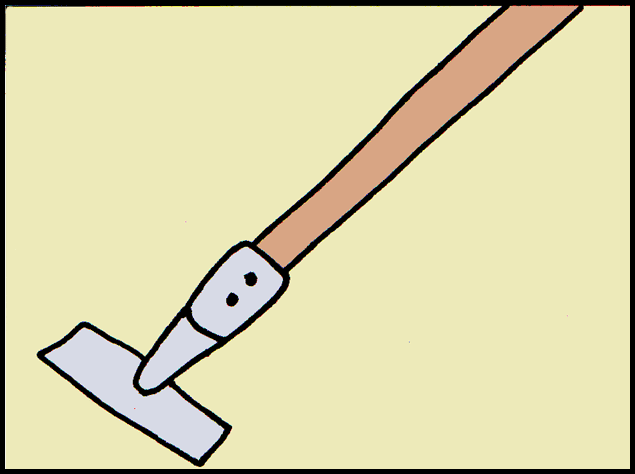 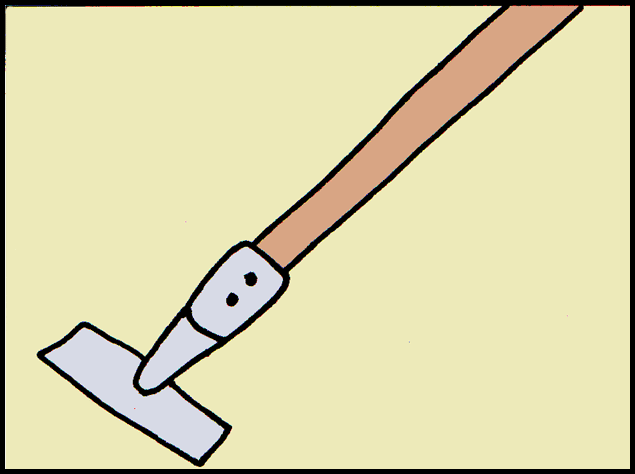 Onkruid kun je op verschillende manieren bestrijden:Wieden; dit is onkruid verwijderen met je handen in en rondom een plant.Schrepelen; dit is het onkruid losmaken rondom een plant zonder de wortels te beschadigen.Schoffelen; met een schoffel de groei en verspreiding tegen gaan van onkruid op een grotere vlakte.Hakken; grof onkruid net onder het grondoppervlakte afsnijden.De bovenstaande manieren van onkruid verwijderen zijn allemaal milieuvriendelijk.Je kunt nog op andere manieren onkruid verwijderen:Mechanisch: een tractor met een ploeg.Chemisch: sproeien met gif (chemicaliën).Thermisch: branden.Kun je zelf nog een voorbeeld verzinnen?DoelNa deze opdracht kun je met verschillende gereedschappen onkruid op een milieuvriendelijke manier verwijderen.OriëntatieJe kunt op verschillende manieren onkruid verwijderen.a Met welke gereedschappen kun je onkruid verwijderen?. . . . . . . . . . . . . . . . . . . . . . . . . . . . . . . . . . . . . . . . . . . . . . . .. . . . . . . . . . . . . . . . . . . . . . . . . . . . . . . . . . . . . . . . . . . . . . . .. . . . . . . . . . . . . . . . . . . . . . . . . . . . . . . . . . . . . . . . . . . . . . . .b Schrijf kort op wat onkruid is.. . . . . . . . . . . . . . . . . . . . . . . . . . . . . . . . . . . . . . . . . . . . . . . .. . . . . . . . . . . . . . . . . . . . . . . . . . . . . . . . . . . . . . . . . . . . . . . .C Je gaat werken in een groepje van twee personen. Noteer denamen van de andere persoon.. . . . . . . . . . . . . . . . . . . . . . . . . . . . . . . . . . . . . . . . . . . . . . . .BenodigdhedenBij deze opdracht heb je nodig:– een schoffel;– een hak;– een kromtandhark of bladhark;– een kruiwagen en bezem;UitvoeringJe gaat in groepjes onkruid verwijderen.1 De docent laat zien welke border jullie met z’n tweeën onkruidvrijmoeten maken. Bespreek met de docent welke planten onkruidzijn.2 Verzamel de benodigde gereedschappen.3 Verdeel de onderhoudsgereedschappen en de werkplek. Spreekaf hoe lang jullie met elk gereedschap gaan werken.4 Let tijdens het werken op je werkhouding.5 Als de tijd om is, ruilen jullie het onderhoudsgereedschap om.Jullie moeten alle twee met alle onderhoudsgereedschappenwerken.6 Als jullie de hele border bewerkt hebben, verzamelen jullie metde hark het onkruid.7 Gooi het onkruid in de kruiwagen.8 Breng het onkruid naar de composthoop.9 Maak het gereedschap schoon en ruim het op in overleg met je docent.AfsluitingJullie hebben met minimaal drie verschillende gereedschappengewerkt.a Welk van de gereedschappen vind jij het fijnst werken? Geefhiervoor twee redenen.. . . . . . . . . . . . . . . . . . . . . . . . . . . . . . . . . . . . . . . . . . . . . . . .. . . . . . . . . . . . . . . . . . . . . . . . . . . . . . . . . . . . . . . . . . . . . . . .b Welk van de gereedschappen vind jij het minst geschikt omonkruid te mee verwijderen? Geef twee redenen.. . . . . . . . . . . . . . . . . . . . . . . . . . . . . . . . . . . . . . . . . . . . . . . .. . . . . . . . . . . . . . . . . . . . . . . . . . . . . . . . . . . . . . . . . . . . . . . .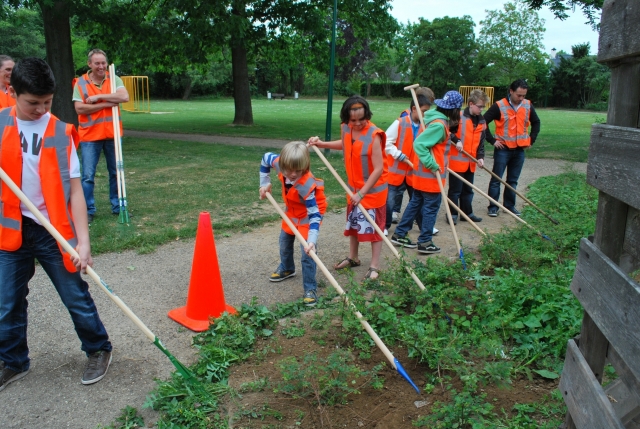 Figuur 1.3Schoffelen is eenmanier om de borderonkruidvrij te maken.Opdracht Onkruid uitharkenInleidingNa het schoffelen, hark je het onkruid uit met een kromtandhark. Ditmoet je nauwkeurig doen, anders schiet het onkruid opnieuwwortel. Het onkruid gooi je, net als het blad, op de composthoop. Als er minder licht op de grond komt, kan er minder onkruid groeien. Hoe kun je dit doen?DoelNa deze opdracht kun je onkruid uitharken.OriëntatieNa het schoffelen blijft er altijd onkruid liggen. Om te voorkomendat dit onkruid weer aangroeit, hark je dit weg.a Je bent aan het harken. Hoe kun je zien dat een perceel goedgeschoffeld is?. . . . . . . . . . . . . . . . . . . . . . . . . . . . . . . . . . . . . . . . . . . . . . . .. . . . . . . . . . . . . . . . . . . . . . . . . . . . . . . . . . . . . . . . . . . . . . . .b Kijk naar figuur 1.4. Geef aan wat de goede werkhouding is bijharken.. . . . . . . . . . . . . . . . . . . . . . . . . . . . . . . . . . . . . . . . . . . . . . . .. . . . . . . . . . . . . . . . . . . . . . . . . . . . . . . . . . . . . . . . . . . . . . . .. . . . . . . . . . . . . . . . . . . . . . . . . . . . . . . . . . . . . . . . . . . . . . . .Figuur 1.4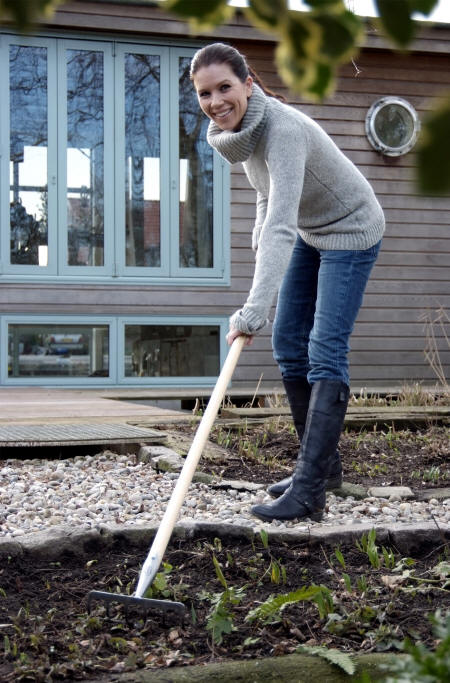 Is dit een goedewerkhouding bij hetharken?c Waarom gebruik je bij het harken een hark met kromme tanden?. . . . . . . . . . . . . . . . . . . . . . . . . . . . . . . . . . . . . . . . . . . . . . . .. . . . . . . . . . . . . . . . . . . . . . . . . . . . . . . . . . . . . . . . . . . . . . . .d Voordat je gaat harken, moet je eerst het zwerfvuil (plastic)verwijderen. Waarom is dat?. . . . . . . . . . . . . . . . . . . . . . . . . . . . . . . . . . . . . . . . . . . . . . . .. . . . . . . . . . . . . . . . . . . . . . . . . . . . . . . . . . . . . . . . . . . . . . . .e Er mag niet veel zand tussen het uitgeharkte onkruid zitten.Waarom is dat?. . . . . . . . . . . . . . . . . . . . . . . . . . . . . . . . . . . . . . . . . . . . . . . .. . . . . . . . . . . . . . . . . . . . . . . . . . . . . . . . . . . . . . . . . . . . . . . .. . . . . . . . . . . . . . . . . . . . . . . . . . . . . . . . . . . . . . . . . . . . . . . .BenodigdhedenBij deze opdracht heb je nodig:– een kromtandhark of bladhark;– een kruiwagen;– een bezemUitvoeringJe gaat op de juiste manier onkruid uitharken.1 Verzamel de gereedschappen2 Verwijder het zwerfvuil voordat je gaat harken3 Beweeg de hark vlak boven de grond. Het onkruid blijft danachter de tanden haken.4 Gooi het onkruid voor de hark uit. Door een snelle, rukkendebeweging verwijder je meteen de grond.5 Hark het onkruid op hopen.6 Voer het onkruid af.7 Maak het gereedschap schoon en ruim het op.AfsluitingHoe is het gegaan?a Laat een klasgenoot controleren of al het onkruid weg geharktis. Als je niet al het onkruid hebt weg geharkt, doe je dat alsnog.b Wat kan het nadeel zijn van onkruid op de composthoop?. . . . . . . . . . . . . . . . . . . . . . . . . . . . . . . . . . . . . . . . . . . . . . . .. . . . . . . . . . . . . . . . . . . . . . . . . . . . . . . . . . . . . . . . . . . . . . . .c Hoe kun je de groei van onkruid verminderen?. . . . . . . . . . . . . . . . . . . . . . . . . . . . . . . . . . . . . . . . . . . . . . . .. . . . . . . . . . . . . . . . . . . . . . . . . . . . . . . . . . . . . . . . . . . . . . . .d Wat heb je gedaan met het afval?. . . . . . . . . . . . . . . . . . . . . . . . . . . . . . . . . . . . . . . . . . . . . . . .. . . . . . . . . . . . . . . . . . . . . . . . . . . . . . . . . . . . . . . . . . . . . . . .e Wat kun je later met het gecomposteerde afval doen?. . . . . . . . . . . . . . . . . . . . . . . . . . . . . . . . . . . . . . . . . . . . . . . .. . . . . . . . . . . . . . . . . . . . . . . . . . . . . . . . . . . . . . . . . . . . . . . .Beoordeling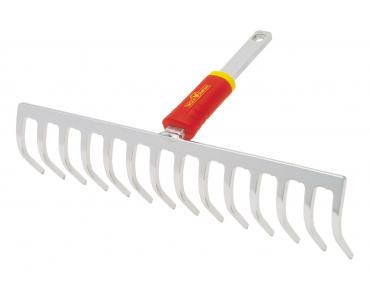 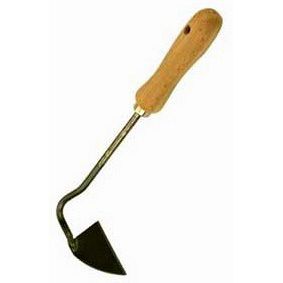 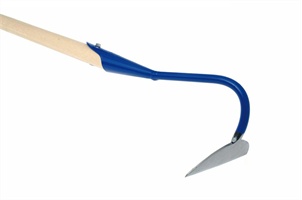 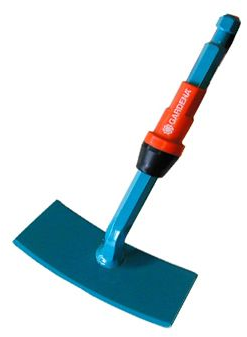 ControlepuntJaNee1. Al het onkruid is los2. Al het onkruid is op een hoop geharkt3. Het onkruid is met weinig zand in de kruiwagen beland4. De leerlingen hebben goed samengewerkt5. De leerlingen hebben met verschillende gereedschappen gewerkt6. De leerlingen hebben de vragen ingevuld7. De plantresten zijn afgevoerd8. Alle gebruikte gereedschappen en materialen  zijn keurig schoongemaakt en opgeruimd.Beoordeling voldoende?